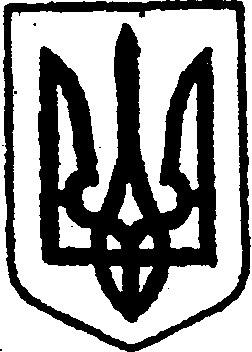 КИЇВСЬКА ОБЛАСТЬТЕТІЇВСЬКА МІСЬКА РАДАVІІІ СКЛИКАННЯПЯТНАДЦЯТА  СЕСІЯ  Р І Ш Е Н Н Я 30 червня 2022 р.                                                               №    - 15 - VІІІПро делегування Виконавчому комітету Тетіївської міської ради окремих повноважень щодо управління майномкомунальної власності Тетіївської міської територіальної громади        Відповідно до Закону України «Про оренду державного та комунального майна», Порядку передачі в оренду державного та комунального майна, затвердженого постановою Кабінету Міністрів України від 3 червня 2020 року № 483 «Деякі питання оренди державного та комунального майна»,  керуючись статтею пунктом 31 статті 26, статтею 29 Закону України «Про місцеве самоврядування в Україні»,  враховуючи висновки та рекомендації постійної депутатської комісії з питань торгівлі, житлово-комунального господарства, побутового обслуговування, громадського харчування, управління комунальною власністю,  благоустрою, транспорту, зв’язку, Тетіївська міська рада                                                  В И Р І Ш И Л А:Делегувати Виконавчому комітету Тетіївської міської ради окремі повноваження щодо управління майном, що належить до комунальної власності Тетіївської міської територіальної громади, а саме:  1.1.прийняття рішень про включення до Переліків першого типу об’єктів комунальної власності з метою передачі їх в оренду;  1.2.прийняття рішень про надання згоди орендарям комунального майна на здійснення ними невід’ємних поліпшень об’єктів оренди комунального власності;1.3.прийняття рішень щодо передачі комунального майна з балансу на баланс комунальних підприємств, установ, організацій, Виконавчого комітету, управлінь та відділів Тетіївської міської ради;1.4. прийняття рішень про затвердження висновків про вартість об’єктів незалежної оцінки та звітів про проведення незалежної оцінки об’єктів комунального майна;1.5. прийняття рішень про затвердження протоколів про результати електронних аукціонів з оренди комунального майна. Визнати рішення Тетіївської міської ради від 01 лютого 2022 року №  611- 14 – VІІІ «Про передачу Виконавчому комітету Тетіївської міської ради окремих повноважень щодо управління майном комунальної власності Тетіївської міської територіальної громади» таким, що втратило чинність.Контроль за виконанням цього рішення покласти на першого заступника  міського голови Кизимишина В. Й. та на постійну депутатську комісію з питань торгівлі, житлово-комунального господарства, побутового обслуговування, громадського харчування, управління комунальною власністю,  благоустрою, транспорту, зв’язку (голова комісії – Фармагей В. В.)      Міський голова                                             Богдан БАЛАГУРА